          Samedi 07/05/2016 – 94,5 km / Dénivelé : 1177 mètres           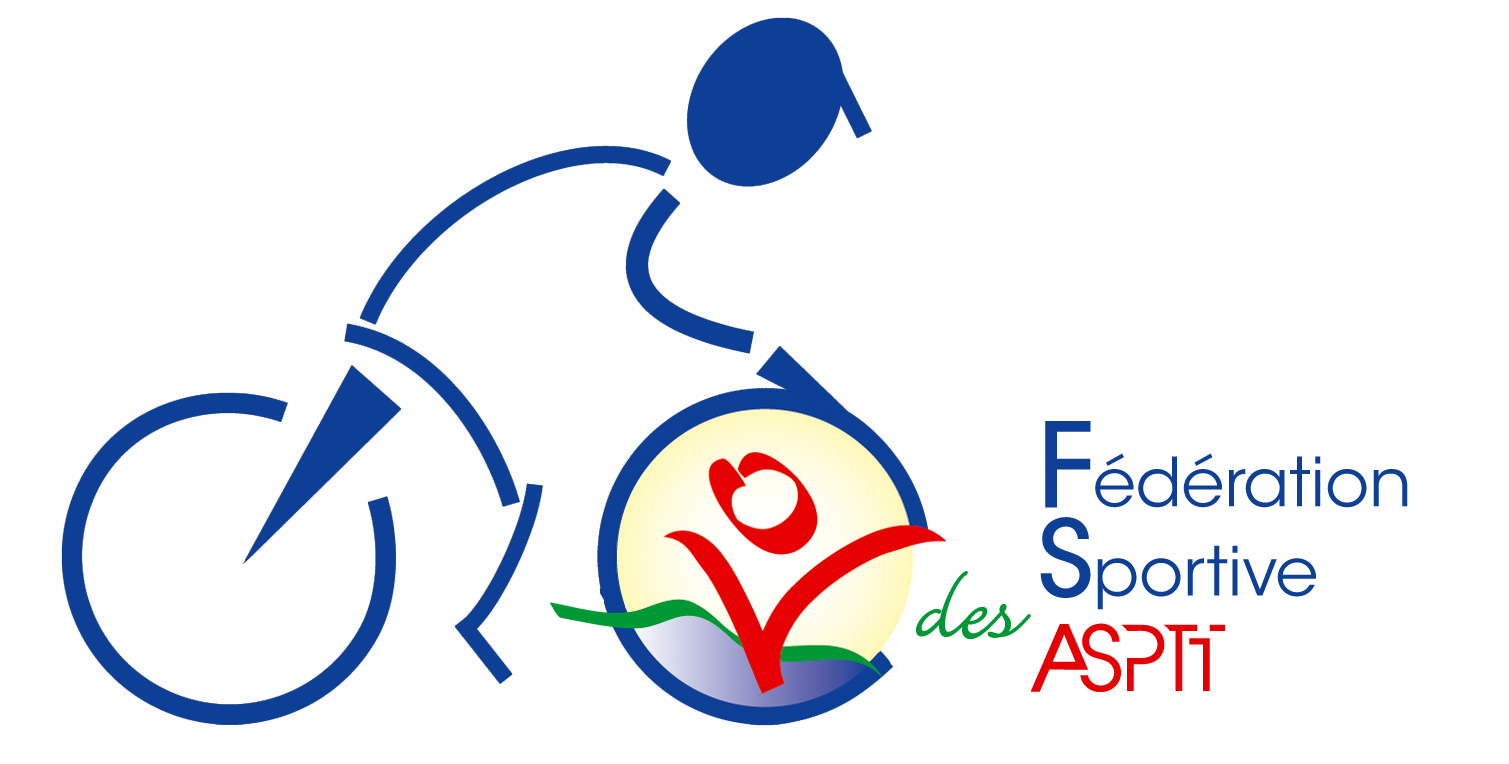 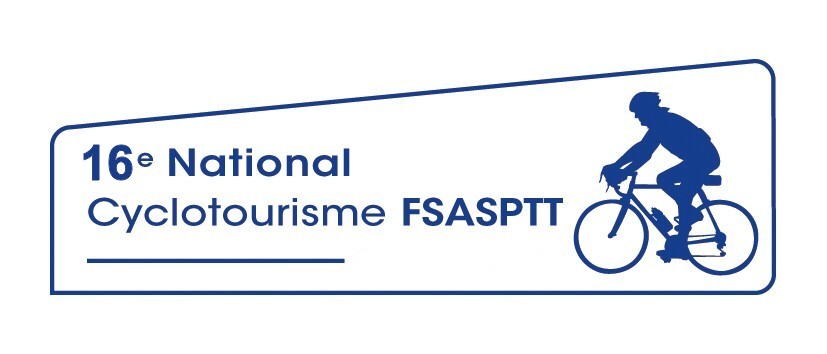 Openrunner 4915423VillesRoutes-Lieux DitsKmTotalHorairesEpernayPalais des fêtes008h00/9h00Piste entre parking et rue des Petits PrésAvenue P. Chandon/Pl. de l’Europe/Rue des Archers1Rue Jean Chandon Moët/Rue Fleuricourt/Pl. de la République /Avenue de Champagne1,5Rue de Verdun (De Castellane)2,3Monter, prendre à droite sur le pont - Rue de Reims3.2Rester file de droite,Après le pont de La Marne, tout droit direction AYD2013,5AyD 12,56Mareuil/AyD 1 – D111 – D 139Bisseuilà gauche au rond-point à l’entrée de Bisseuil Direction Avenay C1413Carrefour C1/D9    CONTROLE316Contrôle               Avenay A gauche puis à  droite direction Mutigny D 2010,516,5MutignyA gauche (traverser le village)218,5Point de vueAttention descente dangereuseAyCentre-ville direction Dizy D 1320,5DizyA droite au feu direction Champillon D 251323,5ChampillonEspace des Diablotins  Rue Henri Martin CONTROLE/RAVITAILLEMENT326,5Contrôle/Ravito9h00/11h00HautvillersRoute de vignes direction Cumières329,5Attention descente dangereuseCumièresDirection Damery D 12,532,5DameryA gauche D 22 - Direction La Chaussée de Damery436La Chaussée de DameryAu feu à droite D3 238D3A gauche – Direction Boursault D2220,538,5BoursaultD 222 Direction   Oeuilly240,5VillesaintD222141,5MontvoisinD 222243,5OeuillyPrendre à gauche Rue de la CoopérativePuis tout droit1,545Carrefour D36A droite direction Port à Binson247Port à Binson D 3 à gauche148Mareuil le portA la sortie prendre la bretelle à droite Traverser la D3 Direction Cerceuil D 423Puis D523 à droite1,549CerceuilA droite  Route de vignes1,551TroissyDir.Bouquigny253BouquignyRoute de vignes255VassieuxRoute de vignes256DormansCHATEAU DE DORMANS Avenue des Victoires CONTROLE/REPAS     258Contrôle et Repas11H30/13H45Direction Trelou  D6 Après le pont à droite  VincellesVincellesD 12,560,5VerneuilD 1 Direction Vandières2,563VandièresD 1568Le Prieuré de BinsonRond-Point tout droit D 1 sur 1,5kmA gauche Binson Orquigny D 5012,570,5Binson OrquignyD 501272,5Villers /ChatillonD501 173,5Tincourt /VenteuilD 1 Puis à gauche Arty D22 A477,5ArtyD 22A178,5Fleury la RivièreAu stop à droite Damery D22381,5DameryA gauche D 1 Cumières2,584Cumières A droite  D301A droite après le pont de La Marne – MardeuilPiste cyclable3,587,5MardeuilA gauche Rue Victor HugoD401390,5D401 Avenue Professeur LangevinEpernayD401 Avenue de MardeuilRue ThiercelinD951Au feu à droite  Rue de BrebanD951Au rond point tout droit Rue PasteurD951Place CarnotRue Leger BertinD951Avenue FochD951Au feu  à gauche  Rue Dom PerignonEPERNAYPalais des fêtes494,5Arrivée15h30/16h30